Indiana Department of Correction, Division of Youth Services2017 Juvenile Detention Inspection - Compliance Report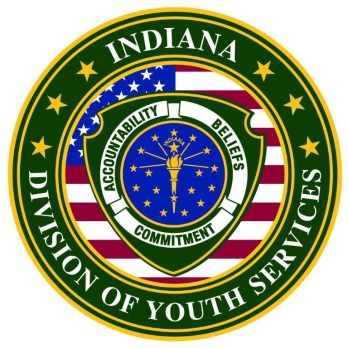 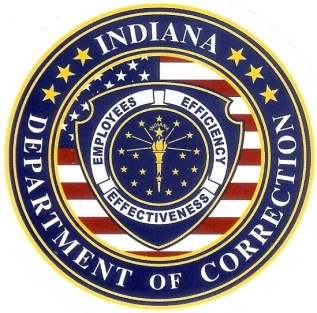 Vigo County Juvenile Justice Center202 Crawford StreetTerre Haute, IN  47807__________________________________________________________AuditorsKellie Whitcomb, Division of Youth Services, Indiana Department of CorrectionAngela Sutton, Division of Youth Services, Indiana Department of CorrectionChance Sweat, Division of Youth Services, Indiana Department of CorrectionKristin Herrmann, Youth Law T.E.A.M. of IndianaLaurie Elliott, Youth Law T.E.A.M. of Indiana Indiana Department of CorrectionDivision of Youth Services302 W. Washington St. Rm. E334, Indianapolis, IN 46204Indiana Department of Correction, Division of Youth Services2017 Juvenile Detention Inspection - Compliance ReportFacility:		Vigo County Juvenile Justice Center202 Crawford StreetTerre Haute, IN  47807Inspection Date(s): 	May 30, 2017                               	August 30, 2017                              	December 5, 2017 	Auditors:		Kellie Whitcomb			Director of Reentry and External RelationsDivision of Youth Services, Indiana Department of Correction			kwhitcomb@idoc.IN.gov			Angela SuttonDirector of Juvenile Detention InspectionsDivision of Youth Services, Indiana Department of Correction317-914-7347, ansutton@idoc.IN.gov Chance Sweat           		(Former) Director of Juvenile Detention InspectionsIndiana Department of Correction(317) 607-6507, csweat@idoc.IN.gov Laurie Elliott            Youth Law T.E.A.M. of Indiana(317) 916-0786, lelliott@youthlawteam.org Kristin HerrmannYouth Law T.E.A.M. of Indiana(317) 916-0786, kherrmann@youthlawteam.org INTRODUCTION The 2017 annual juvenile detention facility evaluations conducted by the IDOC, Division of Youth Services consisted of on-site facility inspections; staff and youth interviews; and an audit of seventy-four (74) specifically selected, current Juvenile Detention Facility Standards.  The new Indiana Juvenile Detention Facility Standards are in the process of being adopted.  Detention Facilities had the option to be audited utilizing the selected seventy-four (74) current detention standards or utilizing the corresponding fifty-one (51) new juvenile detention facility standards. Vigo County Juvenile Center chose to be audited on the fifty-one (51) new juvenile detention facility standards in 2017, for their 14th annual detention inspection.  Of the fifty-one (51) standards audited, seventeen (17) standards are mandatory compliance and the remaining thirty-four (34) are recommended standards.  Compliance with 100% of the mandatory standards and 90% of the recommended standards is required to attain “Full Compliance”. STANDARDS REVIEWEDSafety 					6 Mandatory & 3 RecommendedTopics:  fire safety codes; preventing fire and toxic smoke; facility capacity; facility lighting; heating and cooling systems; flammable, toxic, and caustic materials; alternative power source; fire and emergency evacuations; safety, sanitation and health codesSecurity				0 Mandatory & 6 RecommendedTopics:  detention staff log; security inspections; daily count; transportation procedures; mechanical restraints; facility vehiclesJustice and Order			0 Mandatory & 6 RecommendedTopics:  facility handbook; confidential contact; discrimination; grievance process; correspondence for juveniles; juvenile visitsMedical				7 Mandatory & 3 RecommendedTopics:  health care authority; services provided pursuant to written orders; emergency services, daily health care requests; intake health screening; informed consent; health-related situation response time; first aid kits; management of pharmaceuticals; medical experiments prohibitedMental Health				1 Mandatory & 0 RecommendedTopic:  written suicide prevention programAdministration and Management	0 Mandatory & 6 RecommendedTopics: employee background check; development and training program; orientation training; new employee training; direct care staff; part-time staff, volunteers, and contract personnelFood Service and Hygiene		3 Mandatory & 3 RecommendedTopics:  dietitian review of menu; therapeutic diets; sanitation inspection; employee sanitation; issuance of bedding and linens; clothing issuanceProgramming and Services		0 Mandatory & 4 RecommendedTopics:  recreation schedule; indoor and outdoor recreation; minimum recreation and leisure scheduleEducation				0 Mandatory & 3 RecommendedTopics:  comprehensive education program; remedial reading services; compliance with child labor lawsMETHODOLOGYFirst Site Visit (May 30, 2017)Standard Categories Reviewed:  Safety and SecurityDescription of visit:  The first on-site visit consisted of a review of additional documentation and observations of the facility to verify the facility’s practice is ongoing and not limited to the information presented in the standard files. An evacuation drill was performed.  The following interviews were conducted:  facility administrator, control room officer, line staff, and juveniles.Second Site Visit (August 30, 2017)Standard Categories Reviewed:  Justice and Order, Medical, and Mental HealthDescription of the visit:  The second on-site visit consisted of a review of additional documentation and observations of the facility to verify the facility’s practice is ongoing and not limited to the information presented in the standard files.  The following interviews were conducted: facility administrator, line staff, mail room staff, intake officer, health care authority or representative, and juveniles.Third Site Visit (December 5, 2017)Standard Categories Reviewed:  Administration and Management, Food Services and Hygiene, Programs and Services, and EducationDescription of the visit:  The third on-site visit consisted of a review of additional documentation and observations of the facility to verify the facility’s practice is ongoing and not limited to the information presented in the standard files.  The following interviews were conducted:  intake officer, education director or representative, recreation leader, food service manager, line staff, and juveniles.FACILITY INFORMATIONINSPECTION RESULTSWas the facility required to implement a corrective action plan as a result of the audit? NoRecommendations: See attachment CONCLUSIONVigo County Juvenile Justice Center is in full compliance with the 2017 Indiana Detention Center Standards Audit performed by the Indiana Department of Correction, Division of Youth Services. A certificate of compliance will accompany this report, which becomes public information ten (10) days from the date of mailing. Please contact me at (317) 914-7347 should you have any questions concerning this report. Respectfully submitted,A SuttonAngela D. Sutton, MADirector of Juvenile Detention Inspections
cc:	Christine Blessinger, DYS, Executive Director of Youth Services Kellie Whitcomb, Director of Reentry & External Relations           	Honorable Dan Kelly, James R. Jenkins, Facility Director, Vigo County Juvenile Justice Center FileRECOMMENDATIONSSAFETY: 8-4-3	Provide documentation of furnishing and internal finishings (invoice for furniture 	and fire code inspection); Provide documentation of trash being emptied daily8-4-16	Include proof of natural light in sleeping room in file, e.g. a photo8-4-17	Documentation of temperatures need to be for both winter and summer months; 	Amend procedure to address temperatures8-4-30	Amend policy to address labeling and handling caustics8-4-33	Provide a director statement regarding updating the evacuation plan and reissuing 	them8-4-35	Proof needs to be updated (Jamax letter from 2002) e.g. show invoice from 	current audit periodSECURITY:8-5-7	Both policy and procedure must address the standard requirements8-5-8	Both policy and procedure must address the standard requirementsJUSTICE & ORDER: 8-6-6	Make clear if language assistance is given throughout the audit period8-6-22	Amend procedure to address how confidentiality is ensured via the phone, mail, 	and visit8-6-23	Instead of including a blank grievance, provide a statement whether any 	grievances regarding discrimination were substantiated8-6-27	Provide a completed grievance or a director's statement if no grievances were 	filed during the audit period8-6-28	Amend procedure to address how staff and juveniles are made aware of the 	Regulations8-6-36	Amend procedures to address when visits are denied or terminatedMEDICAL:8-8-10	Amend procedure to address health staff following written orders; the written orders should be signed; provide licenses of health staff following written orders	8-8-17	Need proof of training via a training roster, not just the health training curriculum	8-8-18	Intake screening must address all standard requirements8-8-22	Director statement must have more detail related to the standard and not just a fill-	in-the-blank with the standard number8-8-29	Amend procedure to address where they are located, who inspects and actually 	list the procedures for usage8-8-32	Director statement must have more detail related to the standard and not just a fill-	in-the-blank with the standard numberMENTAL HEALTH8-9-5	The training curriculum used should address the steps in the proceduresFOOD SERVICE & HYGIENE:8-7-6	Have the physician sign the therapeutic meal orders; next audit period, amend 	procedure to address Special Meal Request Form and the approval process8-7-8	Provide proof the staff doing sanitation inspections are qualified; next audit 	period, provide consecutive weeks of inspections8-7-16	Amend procedure to take out possibility of youth working, as procedure in 8-11-	10 says no workPROGRAMS & SERVICES8-10-1	Amend procedure so it's not a mere repeat of the standard by providing more detail8-10-13 Highlight the relevant log entriesEDUCATION: 8-11-3	Amend needs assessment to have a question addressing literacy skillsFacility countyVigoGoverning authorityVigo County Sheriff Department Name of facility administratorJames R. JenkinsRated capacity19Average daily population for the last 12 months18Average length of stay for the last 12 months8 daysNotable building changes since the 2016 audit N/ANotable administrative or staffing changes since the 2016 auditN/AOther notable changes since the 2016 auditN/AMandatoryRecommendedTotal Number of Standards1734Number of Standards Not Applicable00Number of Standards in Non-Compliance00Number of Standards in Compliance1734Total Percentage of Compliance100%100%